CREDIT CARD / ACH PAYMENT AUTHORIZATIONCheck One (1) and Enter Your Details- - - - - - - - - - - - - - - - - - - - - - - - - - - - - - - - - - - - - - - - - - - - - - - - - - - - - - - - - - - - - - - -  - Recurring Charge - You authorize regularly scheduled charges to your credit card or bank account. You will be charged the amount indicated below each billing period. A receipt for each payment will be provided to you and the charge will appear on your credit card or bank statement. You agree that no prior notification will be provided unless the date or amount changes, in which case you will receive notice from us at least 10 days prior to the payment being collected.I, _______________________, authorize _________________________ to charge my                       (Full Name)                                                       (Merchant’s Name)Credit Card or Bank Account below for $________________ on the ______________                                                                                         (Amount $)                                     (day)of each ________________.               (week, month, etc.)This payment is for ________________________________.                                          (Description of Goods/Services)- - - - - - - - - - - - - - - - - - - - - - - - - - - - - - - - - - - - - - - - - - - - - - - - - - - - - - - - - - - - - - - -  - One (1) Time Charge – Sign and complete this form to authorize the merchant below to make a one-time charge to your credit card or bank account listed below.  By signing this form, you give us permission to debit your account for the amount indicated on or after the indicated date. This is permission for a single transaction only, and does not provide authorization for any additional unrelated debits or credits to your account.I, _______________________, authorize _________________________ to charge my                       (Full Name)                                                       (Merchant’s Name)credit card or bank account indicated below for $_______________ on ____________.                                                                                                        (Amount $)                          (Date)This payment is for ________________________________.                                          (Description of Goods/Services)- - - - - - - - - - - - - - - - - - - - - - - - - - - - - - - - - - - - - - - - - - - - - - - - - - - - - - - - - - - - - - - - Billing InformationBilling Address ___________________________   Phone # ______________________City, State, Zip ___________________________   Email ________________________	Bank (ACH)                                      Credit Card I understand that this authorization will remain in effect until I cancel it in writing, and I agree to notify the merchant in writing of any changes in my account information or termination of this authorization at least 15 days prior to the next billing date. If the above noted payment dates fall on a weekend or holiday, I understand that the payments may be executed on the next business day. For ACH debits to my checking/savings account, I understand that because these are electronic transactions, these funds may be withdrawn from my account as soon as the above noted periodic transaction dates. In the case of an ACH Transaction being rejected for Non-Sufficient Funds (NSF) I understand that the merchant may at its discretion attempt to process the charge again within 30 days, and agree to an additional $_____ charge for each attempt returned NSF which will be initiated as a separate transaction from the authorized recurring payment. I acknowledge that the origination of ACH transactions to my account must comply with the provisions of U.S. law. I certify that I am an authorized user of this credit card/bank account and will not dispute these scheduled transactions with my bank or credit card company; so long as the transactions correspond to the terms indicated in this authorization form. AUTHORIZED SIGNATURE ___________________________ DATE _____________PRINT NAME ___________________________ Checking            SavingsName on Acct 	_______________Bank Name 	_______________Account Number	_______________Routing Number	_______________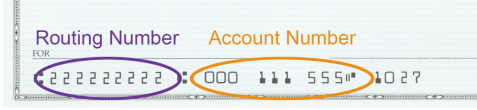  Visa                      MasterCard   Amex                    DiscoverCardholder Name	_______________Account Number	_______________Exp. Date                  _______ / _______CVV                       _______